I’ve Got A Lovely Bunch of CoconutsHarold Elton Box, Desmond Cox and Lewis Ilda/1 2 3 4/[F]/[F]/INTRO: [F] Down at an English fair, one [C7] evening I was there[G7] When I heard a showman shouting underneath the [C7] flare[F] I've got a lovely bunch of coconuts [F] There they are all standing in a [C7] row[C7] Big ones, small ones, some as big as your headYou [G7] give 'em a twist, a flick of the wristThat's [G7] what the showman [C7] said[F] I've got a lovely bunch of coconuts[F] Every ball you throw will make me [C7] rich[C7] There stands me wife, the idol of me lifeSinging [C7] roll a bowl a ball a penny a [F] pitch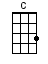 Singing [F] roll a bowl a ball a penny a pitchSinging [F] roll a bowl a ball a penny a [C7] pitch[C7] Roll a bowl a ball, roll a bowl a ballSinging [C7] roll a bowl a ball a penny a [F] pitchINSTRUMENTAL: (ukuleles, kazoos & general mayhem)[F] I've got a lovely bunch of coconuts[F] There they are all standing in a [C7] row[C7] Big ones small ones some as big as your headYou [G7] give 'em a twist, a flick of the wristThat's [G7] what the showman [C7] said[F] I've got a lovely bunch of coconuts[F] Every ball you throw will make me [C7] rich[C7] There stands me wife, the idol of me lifeSinging [C7] roll a bowl a ball a penny a [F] pitchSinging [F] roll a bowl a ball a penny a pitchSinging [F] roll a bowl a ball a penny a [C7] pitch[C7] Roll a bowl a ball, roll a bowl a ballSinging [C7] roll a bowl a ball a penny a [F] pitch[F] I've got a lovely bunch of coconuts   (they're lovely)[F] There they are all standing in a [C7] row   (one, two, three, four)[C7] Big ones, small ones, some as big as your head   (and bigger)You [G7] give 'em a twist, a flick of the wristThat's [G7] what the showman [C7] saidNow that [F] I've got a lovely bunch of coconuts   (Na da da da da)[F] Every ball you throw will make me [C7] rich   (Have a banana)[C7] There stands me wife, the idol of me lifeSinging [C7] roll a bowl a ball a penny a [F] pitch   (All together now!)Singing [F] roll a bowl a ball a penny a pitch   (harmony!)[F] Roll a bowl a ball a penny a [C7] pitch     (rrrrrrrrrrr)[C7] Roll a bowl a ball, roll a bowl a ballSinging [C7] roll a bowl a ball a penny a [F] pitch[F] I've got a lovely bunch of coconuts[F] Every ball you throw will make me [C7] rich[C7] There stands me wife, the idol of me lifeSinging [C7] roll a bowl a ball a penny a [F] pitch [C7] [F]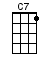 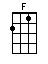 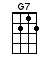 www.bytownukulele.ca